February 16, 2024              A-2021-3026768SUMIT TAKKERECOPLUS POWER LLC, 134 MAIN STREET SOUTH SUITE 70G SOUTHBURY CT 06488Dear Mr. Takkar:	On February 14, 2024, the Commission received your Petition to Reduce Financial Security for EcoPlus Power LLC.  Upon initial review, the Petition is missing the following item needed in order to accept it as a filing.A filing fee of $350.00 must be included with an initial Petition to Reduce Financial Security.  The filing fee must be a certified check or money order made payable to the Commonwealth of Pennsylvania.	Pursuant to 52 Pa. Code §1.4, you are required to correct this item.  Failure to do so within 20 days of the date of this letter will result in the Petition being returned unfiled.	Please return your item to the above listed address and address to the attention of Secretary Chiavetta. 	Should you have any questions pertaining to your application, please contact our Bureau at 717-772-7777.Sincerely,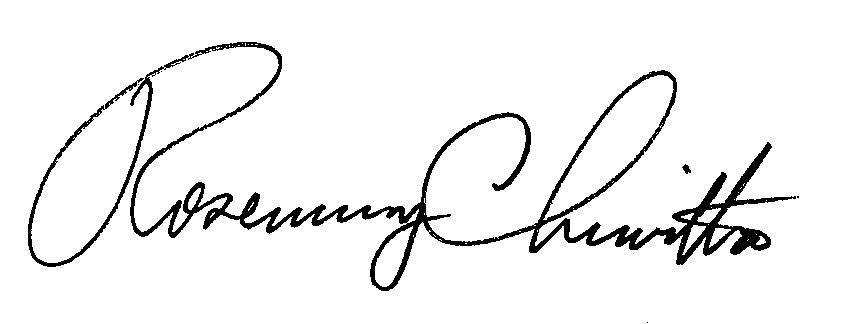 Rosemary ChiavettaSecretary of the CommissionRC:jbs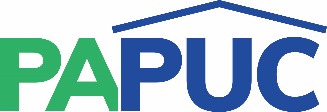 COMMONWEALTH OF PENNSYLVANIAPENNSYLVANIA PUBLIC UTILITY COMMISSIONCOMMONWEALTH KEYSTONE BUILDING400 NORTH STREETHARRISBURG, PENNSYLVANIA 17120IN REPLY PLEASE REFER TO OUR FILE